ΠΡΟΓΡΑΜΜΑ   ΠΕ ΡΟΔΟΠΗΣ      																	 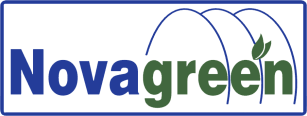   .                                                              ΠΡΟΓΡΑΜΜΑ   ΠΕ ΡΟΔΟΠΗΣ 				                                                                                ΝΟVΑGREEN  Α.Ε 25-30.09.2023ΣΗΜΕΙΩΣΗ: Το πρόγραμμα ενδέχεται να τροποποιηθεί ανάλογα με τα αποτελέσματα των δειγματοληψιών ή των καιρικών συνθηκών. *(ΑΣ) Αστικό Σύστημα, (ΠΑ) Περιαστικό Σύστημα, (ΑΓΣ) Αγροτικό Σύστημα, (ΦΣ) Φυσικό Σύστημα.ΣΥΝΕΡΓΕΙΟΑΡΜΟΔΙΟΤΗΤΕΣΔΕΥΤΈΡΑ25.09.2023ΤΡΙΤΗ26.09.2023ΤΕΤΆΡΤΗ27.09.2023ΠΕΜΠΤΗ28.09.2023ΠΑΡΑΣΚΕΥΉ29.09.2023ΣΑΒΒΑΤΟ30.09.20231ο ΣΥΝΕΡΓΕΙΟΕΕΤ 6230ΣΕΡΚΑΝ6979813573ΚΙΡΖΑΛΑΚΗΣ6972016545ΔΕΙΓΜΑΤΟΛΗΨΙΕΣΨΕΚΑΣΜΟΙ ΑΣ-ΠΑΠΟΛΥΑΝΘΟΣ     ΣΩΣΤΗΣ                    ΜΩΣΑΙΚΟ               ΓΑΛΗΝΗ                 ΛΙΝΟΣ   ΥΠΟΛ. ΑΚΜΑΙΟΚΤΟΝΙΑ ΙΑΣΜΟΣΥΠΟΛ. ΑΚΜΑΙΟΚΤΟΝΙΑ ΙΑΣΜΟΣ  ΥΠΟΛ.ΑΚΜΑΙΟΚΤΟΝΙΑΑΜΑΞΑΔΕΣΥΠΟΛ.ΑΚΜΑΙΟΚΤΟΝΙΑΚΟΠΤΕΡΟ ΥΠΟΛ.ΑΚΜΑΙΟΚΤΟΝΙΑΔΙΑΛΑΜΠΗΥΠΟΛ.ΑΚΜΑΙΟΚΤΟΝΙΑΣΑΛΠΗΥΠΟΛ.ΑΚΜΑΙΟΚΤΟΝΙΑ ΑΜΒΡΟΣΙΑΥΠΟΛ.ΑΚΜΑΙΟΚΤΟΝΙΑΣΧΑΡΕΣ ΥΠΟΛ.ΑΚΜΑΙΟΚΤΟΝΙΑΓΛΥΚΟΝΕΡΙ2ο ΣΥΝΕΡΓΕΙΟΕΕΡ 7994 ΣΕΒΑΣΤΟΥΒΗΣ6934251732ΣΤΕΡΓΙΟΥ6980521066ΔΕΙΓΜΑΤΟΛΗΨΙΕΣΨΕΚΑΣΜΟΙ ΑΣ-ΠΑΦΑΝΑΡΙ                      ΑΡΩΓΗ                         Π.ΜΕΣΗ                       ΓΛΥΦΑΔΑ  ΥΠΟΛ.ΑΚΜΑΙΟΚΤΟΝΙΑΑΓ.ΠΑΡΑΣΚΕΥΗΥΠΟΛ.ΑΚΜΑΙΟΚΤΟΝΙΑ ΘΕΡΙΝΟ ΥΠΟΛ.ΑΚΜΑΙΟΚΤΟΝΙΑΠΑΝΘΡΑΚΙΚΟΥΠΟΛ.ΑΚΜΑΙΟΚΤΟΝΙΑΝ.ΚΑΛΛΙΣΤΗΥΠΟΛ.ΑΚΜΑΙΟΚΤΟΝΙΑ ΠΑΓΟΥΡΙΑΥΠΟΛ.ΑΚΜΑΙΟΚΤΟΝΙΑ ΠΟΡΠΗΥΠΟΛ.ΑΚΜΑΙΟΚΤΟΝΙΑΜΕΣΗ ΥΠΟΛ.ΑΚΜΑΙΟΚΤΟΝΙΑΓΛΥΦΑΔΑΥΠΟΛ.ΑΚΜΑΙΟΚΤΟΝΙΑΚΟΣΜΙΟ ΥΠΟΛ.ΑΚΜΑΙΟΚΤΟΝΙΑΦΑΝΑΡΙΥΠΟΛ.ΑΚΜΑΙΟΚΤΟΝΙΑ ΚΟΜΟΤΗΝΗΥΠΟΛ.ΑΚΜΑΙΟΚΤΟΝΙΑ ΚΟΜΟΤΗΝΗ3ο ΣΥΝΕΡΓΕΙΟΝΙΑ4754 ΚΑΛΑΚΗΣ ΚΩΝ/ΝΟΣ6907493620ΚΑΡΑΚΟΛΙΑΣ ΣΤΑΥΡΟΣ6993574187ΔΕΙΓΜΑΤΟΛΗΨΙΕΣΨΕΚΑΣΜΟΙ ΑΣ-ΠΑΙΣΑΛΟ ΦΥΛΑΚΑΣ ΠΑΜΦΟΡΟΑΜΑΡΑΝΤΑΙΤΕΑΜΕΣΟΧΩΡΙΚΑΛΑΜΟΚΑΣΤΡΟΚΟΣΜΙΟΑΝΔΡΙΑΝΙΜΑΥΡΟΜΑΤΙΑΡΙΣΒΗΠΑΣΣΟΣΑΜΦΙΑΠΡΩΤΑΤΟΣΤΥΛΑΡΙΟΣΙΔΕΡΑΔΕΣΓΡΑΤΙΝΗΔΟΚΟΣΟΜΗΡΙΚΟΥΠΟΛ.ΑΚΜΑΙΟΚΤΟΝΙΑΣΧΑΡΕΣ ΥΠΟΛ.ΑΚΜΑΙΟΚΤΟΝΙΑΣΧΑΡΕΣ 4ο ΣΥΝΕΡΓΕΙΟΝΙΑ47536979730342ΔΕΙΓΜΑΤΟΛΗΨΙΕΣΨΕΚΑΣΜΟΙ ΑΣ-ΠΑΑΣΣΩΜΑΤΟΙ             ΡΙΖΩΜΑ               ΘΑΜΝΑ              ΑΓΙΑΣΜΑ                   ΔΥΜΗ                               ΦΩΛΙΑΤΣΙΦΛΙΚΙΜ.ΠΙΣΤΟΜΥΣΤΑΚΑΣΑΡΑΤΟΣΒΡΑΓΙΑΣΑΠΠΕΣ ΒΕΛΚΙΟΑΡΣΑΚΕΙΟΛΟΦΑΡΙΟΑΕΤΟΚΟΡΥΦΗΑΡΡΙΑΝΑΛΥΚΕΙΟΙΑΣΙΟΕΒΡΙΝΟΣΥΠΟΛ.ΑΚΜΑΙΟΚΤΟΝΙΑΣΧΑΡΕΣ ΥΠΟΛ.ΑΚΜΑΙΟΚΤΟΝΙΑΣΧΑΡΕΣ5ο ΣΥΝΕΡΓΕΙΟ          ΝΙΑ47586984720206ΔΕΙΓΜΑΤΟΛΗΨΙΕΣΨΕΚΑΣΜΟΙ ΑΣ-ΠΑΣΙΔΕΡΟΧΩΡΙΠΑΓΟΥΡΙΑΚΡΑΝΟΒΟΥΝΙΑ   ΠΑΡΑΔΗΝΗΜΕΛΕΤΗ Μ.ΠΙΣΤΟΜΙΣΧΟΣΑΣΣΩΜΑΤΟΙΡΙΖΩΜΑΞΥΛΑΓΑΝΗΔΟΥΚΑΤΑΑΓ.ΘΕΩΔΟΡΟΙ        ΠΡΟΣΚΥΝΗΤΕΣΑΙΓΗΡΟΣΗΦΑΙΣΤΟΣ                       ΥΦΑΝΤΕΣ                ΜΕΣΟΥΝΗΠΑΛΑΔΙΟΥΠΟΛ.ΑΚΜΑΙΟΚΤΟΝΙΑΣΧΑΡΕΣ ΥΠΟΛ.ΑΚΜΑΙΟΚΤΟΝΙΑΣΧΑΡΕΣΥΠΕΥΘΥΝΟΣΔΗΜΑΚΗ ΚΑΤΕΡΙΝΑ6980599799ΒΟΗΘΟΣ ΥΠΕΥΘΥΝΟΥΓΚΟΥΔΕΡΗΣ ΔΗΜΗΤΡΙΟΣΕΛΕΓΧΟΣ ΣΥΝΕΡΓΕΙΩΝΔΕΙΓΜΑΤΟΛΗΨΙΕΣ ΑΣ -ΠΑ ΠΑΓΙΔΕΣΠΑΓΙΔΕΣΕΛΕΓΧΟΣ ΣΥΝΕΡΓΕΙΩΝΕΛΕΓΧΟΣ ΣΥΝΕΡΓΕΙΩΝΕΛΕΓΧΟΣ ΣΥΝΕΡΓΕΙΩΝΕΛΕΓΧΟΣ ΣΥΝΕΡΓΕΙΩΝ